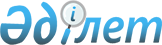 Бәйтерек ауданы мәслихатының 2019 жылғы 31 желтоқсандағы №42-2 "2020-2022 жылдарға арналған Бәйтерек ауданының бюджеті туралы" шешіміне өзгерістер мен толықтырулар енгізу туралы
					
			Күшін жойған
			
			
		
					Батыс Қазақстан облысы Бәйтерек аудандық мәслихатының 2020 жылғы 20 шілдедегі № 52-2 шешімі. Батыс Қазақстан облысының Әділет департаментінде 2020 жылғы 22 шілдеде № 6311 болып тіркелді. Күші жойылды - Батыс Қазақстан облысы Бәйтерек аудандық мәслихатының 2021 жылғы 30 наурыздағы № 3-7 шешімімен
      Ескерту. Күші жойылды - Батыс Қазақстан облысы Бәйтерек аудандық мәслихатының 30.03.2021 № 3-7 шешімімен (алғашқы ресми жарияланған күнінен бастап қолданысқа енгізіледі).
      Қазақстан Республикасының 2008 жылғы 4 желтоқсандағы Бюджет кодексіне және Қазақстан Республикасының 2001 жылғы 23 қаңтардағы "Қазақстан Республикасындағы жергілікті мемлекеттік басқару және өзін-өзі басқару туралы" Заңына сәйкес аудандық мәслихат ШЕШІМ ҚАБЫЛДАДЫ:
      1. Бәйтерек ауданы мәслихатының 2019 жылғы 31 желтоқсандағы №42-2 "2020-2022 жылдарға арналған Бәйтерек ауданының бюджеті туралы" шешіміне (Нормативтік құқықтық актілерді мемлекеттік тіркеу тізілімінде № 5926 тіркелген, 2020 жылы 6 қаңтарда Қазақстан Республикасының нормативтік құқықтық актілерінің эталондық бақылау банкінде жарияланған) мынадай өзгерістер мен толықтырулар енгізілсін:
      1-тармақ мынадай редакцияда жазылсын:
      "1. 2020-2022 жылдарға арналған аудандық бюджет 1, 2 және 3 - қосымшаларға сәйкес, соның ішінде 2020 жылға келесі көлемдерде бекітілсін:
      1)кірістер – 15 155 256 мың теңге:
      салықтық түсімдер – 2 207948 мың теңге;
      салықтық емес түсімдер – 8 296 мың теңге;
      негізгі капиталды сатудан түсетін түсімдер – 93 081 мың теңге;
      трансферттер түсімі – 12 845 931 мың теңге;
      2) шығындар – 18 169 150 мың теңге;
      3) таза бюджеттік кредиттеу – 473 612 мың теңге:
      бюджеттік кредиттер – 604 492 мың теңге;
      бюджеттік кредиттерді өтеу – 130 880 мың теңге;
      4) қаржы активтерiмен операциялар бойынша сальдо – 0 теңге:
      қаржы активтерiн сатып алу – 0 теңге;
      мемлекеттің қаржы активтерін сатудан түсетін түсімдер - 0 теңге;
      5) бюджет тапшылығы (профициті) – - 3 487 506 мың теңге;
      6) бюджет тапшылығын қаржыландыру (профицитін пайдалану) – 3 487 506 мың теңге:
      қарыздар түсімі – 3 568 805 мың теңге;
      қарыздарды өтеу – 130 880 мың теңге;
      бюджет қаражатының пайдаланылатын қалдықтары – 49 581 мың теңге.";
      3-тармақтың:
      1) тармақшасында:
      бірінші абзац мынадай редакцияда жазылсын:
      "1) 2020 жылға арналған аудандық бюджетте республикалық бюджеттен бөлінетін нысаналы трансферттердің түсімі және кредиттердің жалпы сомасы 6 713 671 мың теңге ескерілсін":
      алтыншы абзац мынадай редакцияда жазылсын:
      "техникалық көмекшi (компенсаторлық) құралдар Тiзбесiн кеңейтуге– 5 846 мың теңге";
      2) тармақшасында:
      бірінші абзац мынадай редакцияда жазылсын:
      "2) 2020 жылға арналған аудандық бюджетте облыстық бюджеттен бөлінетін нысаналы трансферттердің түсімі және кредиттердің жалпы сомасы 3 896 452 мың теңге ескерілсін:":
      алтыншы абзац мынадай редакцияда жазылсын:
      "Бәйтерек ауданының Переметный ауылындағы автокөлік жолдарын күрделі және орташа жөндеу - 293 609 мың теңге";
      мынадай мазмұндағы жиырма екінші абзацпен толықтырылсын:
      "Бәйтерек ауданының Янайкин ауылындағы "Батурин жалпы орта білім беретін мектебі" коммуналдық мемлекеттік мекеме ғимаратын күрделі жөндеу - 36 532 мың теңге";
      мынадай мазмұндағы жиырма үшінші абзацпен толықтырылсын:
      "Бәйтерек ауданының Калинин ауылындағы "Камен жалпы орта білім беретін мектебі" коммуналдық мемлекеттік мекеме ғимаратын күрделі жөндеу- 71 588 мың теңге";
      мынадай мазмұндағы жиырма төртінші абзацпен толықтырылсын:
      "Бәйтерек ауданының Переметное, Калинин ауылдарындағы су құбырының желілерін күрделі жөндеу III-кезеңі - 9 217 мың теңге";
      көрсетілген шешімнің 1 – қосымшасы осы шешімнің қосымшасына сәйкес жаңа редакцияда жазылсын.
      2. Аудандық мәслихат аппаратының бас маманы (А.Кужиева) осы шешімнің әділет органдарында мемлекеттік тіркелуін қамтамасыз етсін.
      3. Осы шешім 2020 жылдың 1 қаңтарынан бастап қолданысқа енгізіледі. 2020 жылға арналған аудандық бюджет
					© 2012. Қазақстан Республикасы Әділет министрлігінің «Қазақстан Республикасының Заңнама және құқықтық ақпарат институты» ШЖҚ РМК
				
      сессия төрағасы

А. Ижанова

      мәслихат хатшысы

Р. Исмагулов
Бәйтерек ауданы мәслихатының
2020 жылғы 20 шілдедегі 
№ 52-2 шешіміне қосымшаБәйтерек ауданы мәслихатының
2019 жылғы 31 желтоқсандағы
№42-2 шешіміне 1-қосымша
Санаты
Санаты
Санаты
Санаты
Санаты
Санаты
Сомасы мың теңге
Сыныбы
Сыныбы
Сыныбы
Сыныбы
Сыныбы
Сомасы мың теңге
Кіші сыныбы
Кіші сыныбы
Кіші сыныбы
Кіші сыныбы
Сомасы мың теңге
Ерекшелігі
Ерекшелігі
Ерекшелігі
Сомасы мың теңге
Атауы
Сомасы мың теңге
1) Кірістер
15 155 256
1
Салықтық түсімдер
2 207 948
01
Табыс салығы
 910 183
1
Корпоративтік табыс салығы
399 508
2
Жеке табыс салығы
510 675
03
Әлеуметтік салық
601 725
1
Әлеуметтік салық
601 725
04
Меншікке салынатын салықтар
647 494
1
Мүлікке салынатын салықтар
631 906
3
Жер салығы
1 584
4
Көлік құралдарына салынатын салық
13 693
5
Бірыңғай жер салығы
311
05
Тауарларға, жұмыстарға және қызметтерге салынатын ішкі салықтар
39 886
2
Акциздер
4 570
3
Табиғи және басқа да ресурстарды пайдаланғаны үшін түсетін түсімдер
21 470
4
Кәсіпкерлік және кәсіби қызметті жүргізгені үшін алынатын алымдар
13 706
5
Ойын бизнесіне салық
140
08
Заңдық маңызы бар әрекеттерді жасағаны және (немесе) оған уәкілеттігі бар мемлекеттік органдар немесе лауазымды адамдар құжаттар бергені үшін алынатын міндетті төлемдер
8 660
1
Мемлекеттік баж
8 660
2
Салықтық емес түсімдер
8 296
01
Мемлекеттік меншіктен түсетін кірістер
5 556
5
Мемлекет меншігіндегі мүлікті жалға беруден түсетін кірістер
5 216
7
Мемлекеттік бюджеттен берілген кредиттер бойынша сыйақылар
298
9
Мемлекет меншігінен түсетін басқа да кірістер
42
04
Мемлекеттік бюджеттен қаржыландарылатын, сондай ақ Қазақстан Республикасы Ұлтық Банк бюджетінен (шығыстар сметасынан) қамтылатын және қаржыландырылатын мемлекеттік мекемелер салатын айыппұлдар, өсімпұлдар, санкциялар, өндіріп алулар
301
1
Мұнай секторы ұйымдарынан және жәбірленушілерге өтемақы қорынан түсетін түсімдерді қоспағанда, мемлекеттік бюджеттен қаржыландарылатын, сондай ақ Қазақстан Республикасы Ұлтық Банк бюджетінен (шығыстар сметасынан) қамтылатын және қаржыландырылатын мемлекеттік мекемелер салатын айыппұлдар, өсімпұлдар, санкциялар, өндіріп алулар
301
06
Басқа да салықтық емес түсiмдер 
2 439
1
Басқа да салықтық емес түсiмдер 
2 439
3
Негізгі капиталды сатудан түсетін түсімдер
93 081
01
Мемлекеттік мекемелерге бекітілген мемлекеттік мүлікті сату
15 750
1
Мемлекеттік мекемелерге бекітілген мемлекеттік мүлікті сату
15 750
03
Жердi және материалдық емес активтердi сату
77 331
1
Жерді сату
77 331
4
Трансферттердің түсімдері
12 845 931
01
Төмен тұрған мемлекеттік басқару органдарынан трансферттер
359
3
Аудандық маңызы бар қалалардың, ауылдардың, кенттердің, аулдық округтардың бюджеттерінен трансферттер
359
02
Мемлекеттiк басқарудың жоғары тұрған органдарынан түсетiн трансферттер
12 845 572
2
Облыстық бюджеттен түсетін трансферттер
12 845 572
Функционалдық топ
Функционалдық топ
Функционалдық топ
Функционалдық топ
Функционалдық топ
Функционалдық топ
Сомасы мың теңге
Кіші функция
Кіші функция
Кіші функция
Кіші функция
Кіші функция
Сомасы мың теңге
Бюджеттік бағдарламалардың әкімшісі
Бюджеттік бағдарламалардың әкімшісі
Бюджеттік бағдарламалардың әкімшісі
Бюджеттік бағдарламалардың әкімшісі
Сомасы мың теңге
 Бағдарлама
 Бағдарлама
 Бағдарлама
Сомасы мың теңге
Кіші бағдарлама
Кіші бағдарлама
Сомасы мың теңге
Атауы
Сомасы мың теңге
2) Шығындар
18 169 150
01
Жалпы сипаттағы мемлекеттiк қызметтер
325 478
1
Мемлекеттiк басқарудың жалпы функцияларын орындайтын өкiлдi, атқарушы және басқа органдар
150 644
112
Аудан (облыстық маңызы бар қала) мәслихатының аппараты
35 789
001
Аудан (облыстық маңызы бар қала) мәслихатының қызметін қамтамасыз ету жөніндегі қызметтер
35 789
122
Аудан (облыстық маңызы бар қала) әкімінің аппараты
114 855
001
Аудан (облыстық маңызы бар қала) әкімінің қызметін қамтамасыз ету жөніндегі қызметтер
114 855
2
Қаржылық қызмет
16 932
459
Ауданның (облыстық маңызы бар қаланың) экономика және қаржы бөлімі
10 769
003
Салық салу мақсатында мүлікті бағалауды жүргізу
987
010
Жекешелендіру, коммуналдық меншікті басқару, жекешелендіруден кейінгі қызмет және осыған байланысты дауларды реттеу
9 782
805
Ауданның (облыстық маңызы бар қаланың) мемлекеттiк сатып алу бөлімі
6 163
001
Жергілікті деңгейде мемлекеттiк сатып алу саласындағы мемлекеттiк саясатты іске асыру жөніндегі қызметтер
6 163
9
Жалпы сипаттағы өзге де мемлекеттiк қызметтер
157 902
454
Ауданның (облыстық маңызы бар қаланың) кәсіпкерлік және ауыл шаруашылығы бөлімі
26 658
001
Жергілікті деңгейде кәсіпкерлікті және ауыл шаруашылығын дамыту саласындағы мемлекеттік саясатты іске асыру жөніндегі қызметтер
26 658
458
Ауданның (облыстық маңызы бар қаланың) тұрғын үй-коммуналдық шаруашылығы, жолаушылар көлігі және автомобиль жолдары бөлімі
29 583
001
Жергілікті деңгейде тұрғын үй-коммуналдық шаруашылығы, жолаушылар көлігі және автомобиль жолдары саласындағы мемлекеттік саясатты іске асыру жөніндегі қызметтер
29 583
459
Ауданның (облыстық маңызы бар қаланың) экономика және қаржы бөлімі
101 661
001
Ауданның (облыстық маңызы бар қаланың) экономикалық саясаттын қалыптастыру мен дамыту, мемлекеттік жоспарлау, бюджеттік атқару және коммуналдық меншігін басқару саласындағы мемлекеттік саясатты іске асыру жөніндегі қызметтер
49 525
113
Төменгі тұрған бюджеттерге берілетін нысаналы ағымдағы трансферттер
52 136
02
Қорғаныс
23 891
1
Әскери мұқтаждар
7 903
122
Аудан (облыстық маңызы бар қала) әкімінің аппараты
7 903
005
Жалпыға бірдей әскери міндетті атқару шеңберіндегі іс-шаралар
7 903
2
Төтенше жағдайлар жөнiндегi жұмыстарды ұйымдастыру
15 988
122
Аудан (облыстық маңызы бар қала) әкімінің аппараты
15 988
007
Аудандық (қалалық) ауқымдағы дала өрттерінің, сондай-ақ мемлекеттік өртке қарсы қызмет органдары құрылмаған елдi мекендерде өрттердің алдын алу және оларды сөндіру жөніндегі іс-шаралар
15 988
04
Білім беру
7 737 981
1
Мектепке дейiнгi тәрбие және оқыту
455 402
464
Ауданның (облыстық маңызы бар қаланың) білім бөлімі
455 402
009
Мектепке дейінгі тәрбие мен оқыту ұйымдарының қызметін қамтамасыз ету
337 185
040
Мектепке дейінгі білім беру ұйымдарында мемлекеттік білім беру тапсырысын іске асыруға
118 217
2
Бастауыш, негізгі орта және жалпы орта білім беру
7 080 528
457
Ауданның (облыстық маңызы бар қаланың) мәдениет, тілдерді дамыту, дене шынықтыру және спорт бөлімі
57 866
017
Балалар мен жасөспірімдерге спорт бойынша қосымша білім беру
57 866
464
Ауданның (облыстық маңызы бар қаланың) білім бөлімі
6 767 966
003
Жалпы білім беру
6 521 514
006
Балаларға қосымша білім беру
246 452
466
Ауданның (облыстық маңызы бар қаланың) сәулет, қала құрылысы және құрылыс бөлімі
254 696
021
Бастауыш, негізгі орта және жалпы орта білім беру объектілерін салу және реконструкциялау
254 696
9
Білім беру саласындағы өзге де қызметтер
202 051
464
Ауданның (облыстық маңызы бар қаланың) білім бөлімі
202 051
001
Жергілікті деңгейде білім беру саласындағы мемлекеттік саясатты іске асыру жөніндегі қызметтер
25 042
005
Ауданның (облыстық маңызы бар қаланың) мемлекеттік білім беру мекемелер үшін оқулықтар мен оқу-әдiстемелiк кешендерді сатып алу және жеткізу
153 908
007
Аудандық (қалалық) ауқымдағы мектеп олимпиадаларын және мектептен тыс іс-шараларды өткiзу
2 717
015
Жетім баланы (жетім балаларды) және ата-аналарының қамқорынсыз қалған баланы (балаларды) күтіп-ұстауға қамқоршыларға (қорғаншыларға) ай сайынға ақшалай қаражат төлемі
18 164
067
Ведомстволық бағыныстағы мемлекеттік мекемелер мен ұйымдардың күрделі шығыстары
2 220
06
Әлеуметтiк көмек және әлеуметтiк қамсыздандыру
854 175
1
Әлеуметтiк қамсыздандыру
237 494
451
Ауданның (облыстық маңызы бар қаланың) жұмыспен қамту және әлеуметтік бағдарламалар бөлімі
203 064
005
Мемлекеттік атаулы әлеуметтік көмек
203 064
464
Ауданның (облыстық маңызы бар қаланың) білім бөлімі
34 430
030
Патронат тәрбиешілерге берілген баланы (балаларды) асырап бағу
34 430
2
Әлеуметтік көмек
562 292
451
Ауданның (облыстық маңызы бар қаланың) жұмыспен қамту және әлеуметтік бағдарламалар бөлімі
562 292
002
Жұмыспен қамту бағдарламасы
239 937
006
Тұрғын үйге көмек көрсету
769
007
Жергілікті өкілетті органдардың шешімі бойынша мұқтаж азаматтардың жекелеген топтарына әлеуметтік көмек
83 490
010
Үйден тәрбиеленіп оқытылатын мүгедек балаларды материалдық қамтамасыз ету
2 864
014
Мұқтаж азаматтарға үйде әлеуметтiк көмек көрсету
152 266
017
Оңалтудың жеке бағдарламасына сәйкес мұқтаж мүгедектердi мiндеттi гигиеналық құралдармен қамтамасыз ету, қозғалуға қиындығы бар бірінші топтағы мүгедектерге жеке көмекшінің және есту бойынша мүгедектерге қолмен көрсететiн тіл маманының қызметтерін ұсыну
31 889
023
Жұмыспен қамту орталықтарының қызметін қамтамасыз ету
51 077
9
Әлеуметтiк көмек және әлеуметтiк қамтамасыз ету салаларындағы өзге де қызметтер
54 389
451
Ауданның (облыстық маңызы бар қаланың) жұмыспен қамту және әлеуметтік бағдарламалар бөлімі
41 589
001
Жергілікті деңгейде халық үшін әлеуметтік бағдарламаларды жұмыспен қамтуды қамтамасыз етуді іске асыру саласындағы мемлекеттік саясатты іске асыру жөніндегі қызметтер
29 743
011
Жәрдемақыларды және басқа да әлеуметтік төлемдерді есептеу, төлеу мен жеткізу бойынша қызметтерге ақы төлеу
6 000
050
Қазақстан Республикасында мүгедектердің құқықтарын қамтамасыз етуге және өмір сүру сапасын жақсарту
5 846
458
Ауданның (облыстық маңызы бар қаланың) тұрғын үй-коммуналдық шаруашылығы, жолаушылар көлігі және автомобиль жолдары бөлімі
12 800
094
Әлеуметтік көмек ретінде тұрғын үй сертификаттарын беру 
12 800
07
Тұрғын үй-коммуналдық шаруашылық
1 926 677
1
Тұрғын үй шаруашылығы
431 195
458
Ауданның (облыстық маңызы бар қаланың) тұрғын үй-коммуналдық шаруашылығы, жолаушылар көлігі және автомобиль жолдары бөлімі
124 348
003
Мемлекеттік тұрғын үй қорын сақтауды ұйымдастыру
1 338
004
Азаматтардың жекелеген санаттарын тұрғын үймен қамтамасыз ету
13 000
070
Қазақстан Республикасында төтенше жағдай режимінде коммуналдық қызметтерге ақы төлеу бойынша халықтың төлемдерін өтеу
110 010
466
Ауданның (облыстық маңызы бар қаланың) сәулет, қала құрылысы және құрылыс бөлімі
306 847
003
Коммуналдық тұрғын үй қорының тұрғын үйін жобалау және (немесе) салу, реконструкциялау
278 112
004
Инженерлік-коммуникациялық инфрақұрылымды жобалау, дамыту және (немесе) жайластыру
28 735
2
Коммуналдық шаруашылық 
1 492 982
458
Ауданның (облыстық маңызы бар қаланың) тұрғын үй-коммуналдық шаруашылығы, жолаушылар көлігі және автомобиль жолдары бөлімі
140 299
012
Сумен жабдықтау және су бұру жүйесінің жұмыс істеуі
140 299
466
Ауданның (облыстық маңызы бар қаланың) сәулет, қала құрылысы және құрылыс бөлімі
1 352 683
058
Елді мекендердегі сумен жабдықтау және су бұру жүйелерін дамыту
1 352 683
3
Елді-мекендерді көркейту
2 500
458
Ауданның (облыстық маңызы бар қаланың) тұрғын үй-коммуналдық шаруашылығы, жолаушылар көлігі және автомобиль жолдары бөлімі
2 500
016
Елді мекендердің санитариясын қамтамасыз ету
2 500
08
Мәдениет, спорт, туризм және ақпараттық кеңістiк
785 899
1
Мәдениет саласындағы қызмет
484 820
457
Ауданның (облыстық маңызы бар қаланың) мәдениет, тілдерді дамыту, дене шынықтыру және спорт бөлімі
484 820
003
Мәдени-демалыс жұмысын қолдау
484 820
2
Спорт
17 290
457
Ауданның (облыстық маңызы бар қаланың) мәдениет, тілдерді дамыту, дене шынықтыру және спорт бөлімі
17 290
009
Аудандық (облыстық маңызы бар қалалық) деңгейде спорттық жарыстар өткiзу
7 841
010
Әртүрлi спорт түрлерi бойынша аудан (облыстық маңызы бар қала) құрама командаларының мүшелерiн дайындау және олардың облыстық спорт жарыстарына қатысуы
9 449
3
Ақпараттық кеңiстiк
237 904
456
Ауданның (облыстық маңызы бар қаланың) ішкі саясат бөлімі
17 543
002
Мемлекеттік ақпараттық саясат жүргізу жөніндегі қызметтер
17 543
457
Ауданның (облыстық маңызы бар қаланың) мәдениет, тілдерді дамыту, дене шынықтыру және спорт бөлімі
220 361
006
Аудандық (қалалық) кiтапханалардың жұмыс iстеуi
219 361
007
Мемлекеттік тілді және Қазақстан халқының басқа да тілдерін дамыту
1 000
9
Мәдениет, спорт, туризм және ақпараттық кеңiстiктi ұйымдастыру жөнiндегi өзге де қызметтер
45 885
456
Ауданның (облыстық маңызы бар қаланың) ішкі саясат бөлімі
26 074
001
Жергілікті деңгейде ақпарат, мемлекеттілікті нығайту және азаматтардың әлеуметтік сенімділігін қалыптастыру саласында мемлекеттік саясатты іске асыру жөніндегі қызметтер
13 653
003
Жастар саясаты саласында іс-шараларды іске асыру
12 421
457
Ауданның (облыстық маңызы бар қаланың) мәдениет, тілдерді дамыту, дене шынықтыру және спорт бөлімі
19 811
001
Жергілікті деңгейде мәдениет, тілдерді дамыту, дене шынықтыру және спорт саласында мемлекеттік саясатты іске асыру жөніндегі қызметтер
19 811
10
Ауыл, су, орман, балық шаруашылығы, ерекше қорғалатын табиғи аумақтар, қоршаған ортаны және жануарлар дүниесін қорғау, жер қатынастары
157 422
1
Ауыл шаруашылығы
7 015
473
Ауданның (облыстық маңызы бар қаланың) ветеринария бөлімі
7 015
001
Жергілікті деңгейде ветеринария саласындағы мемлекеттік саясатты іске асыру жөніндегі қызметтер
7 015
6
Жер қатынастары
18 647
463
Ауданның (облыстық маңызы бар қаланың) жер қатынастары бөлімі
18 647
001
Аудан (облыстық маңызы бар қала) аумағында жер қатынастарын реттеу саласындағы мемлекеттік саясатты іске асыру жөніндегі қызметтер
16 951
006
Аудандардың, облыстық маңызы бар, аудандық маңызы бар қалалардың, кенттердiң, ауылдардың, ауылдық округтердiң шекарасын белгiлеу кезiнде жүргiзiлетiн жерге орналастыру
1 696
9
Ауыл, су, орман, балық шаруашылығы, қоршаған ортаны қорғау және жер қатынастары саласындағы басқа да қызметтер
131 760
459
Ауданның (облыстық маңызы бар қаланың) экономика және қаржы бөлімі
131 760
099
Мамандарға әлеуметтік қолдау көрсету жөніндегі шараларды іске асыру
131 760
11
Өнеркәсіп, сәулет, қала құрылысы және құрылыс қызметі
38 830
2
Сәулет, қала құрылысы және құрылыс қызметі
38 830
466
Ауданның (облыстық маңызы бар қаланың) сәулет, қала құрылысы және құрылыс бөлімі
38 830
001
Құрылыс, облыс қалаларының, аудандарының және елді мекендерінің сәулеттік бейнесін жақсарту саласындағы мемлекеттік саясатты іске асыру және ауданның (облыстық маңызы бар қаланың) аумағын оңтайла және тиімді қала құрылыстық игеруді қамтамасыз ету жөніндегі қызметтер
14 770
013
Аудан аумағында қала құрылысын дамытудың кешенді схемаларын, аудандық (облыстық) маңызы бар қалалардың, кенттердің және өзге де ауылдық елді мекендердің бас жоспарларын әзірлеу
24 060
12
Көлiк және коммуникация
4 845 774
1
Автомобиль көлiгi
4 840 454
458
Ауданның (облыстық маңызы бар қаланың) тұрғын үй-коммуналдық шаруашылығы, жолаушылар көлігі және автомобиль жолдары бөлімі
4 840 454
023
Автомобиль жолдарының жұмыс істеуін қамтамасыз ету
150 000
045
Аудандық маңызы бар автомобиль жолдарын және елді-мекендердің көшелерін күрделі және орташа жөндеу
3603 815
051
Көлiк инфрақұрылымының басым жобаларын іске асыру
1 086 639
9
Көлiк және коммуникациялар саласындағы өзге де қызметтер
5 320
458
Ауданның (облыстық маңызы бар қаланың) тұрғын үй-коммуналдық шаруашылығы, жолаушылар көлігі және автомобиль жолдары бөлімі
5 320
037
Әлеуметтік маңызы бар қалалық (ауылдық), қала маңындағы және ауданішілік қатынастар бойынша жолаушылар тасымалдарын субсидиялау
5 320
13
Басқалар
837 587
9
Басқалар
837 587
458
Ауданның (облыстық маңызы бар қаланың) тұрғын үй-коммуналдық шаруашылығы, жолаушылар көлігі және автомобиль жолдары бөлімі
258 285
040
Өңірлерді дамытудың 2025 жылға дейінгі мемлекеттік бағдарламасы шеңберінде өңірлерді экономикалық дамытуға жәрдемдесу бойынша шараларды іске асыру
55 000 
062
"Ауыл-Ел бесігі" жобасы шеңберінде ауылдық елді мекендердегі әлеуметтік және инженерлік инфрақұрылым бойынша іс-шараларды іске асыру
46 132
096
Мемлекеттік-жекешелік әріптестік жобалар бойынша мемлекеттік міндеттемелерді орындау
157 153
459
Ауданның (облыстық маңызы бар қаланың) экономика және қаржы бөлімі
55 000
012
Ауданның (облыстық маңызы бар қаланың) жергілікті атқарушы органының резерві
55 000
464
Ауданның (облыстық маңызы бар қаланың) білім бөлімі
524 302
077
"Ауыл-Ел бесігі" жобасы шеңберінде ауылдық елді мекендердегі әлеуметтік және инженерлік инфрақұрылым бойынша іс-шараларды іске асыру
524 302
14
Борышқа қызмет көрсету
177
1
Борышқа қызмет көрсету
177
459
Ауданның (облыстық маңызы бар қаланың) экономика және қаржы бөлімі
177
021
Жергілікті атқарушы органдардың облыстық бюджеттен қарыздар бойынша сыйақылар мен өзге де төлемдерді төлеу бойынша борышына қызмет көрсету 
177
15
Трансферттер
635 259
1
Трансферттер
635 259
459
Ауданның (облыстық маңызы бар қаланың) экономика және қаржы бөлімі
635 259
006
Пайдаланылмаған (толық пайдаланылмаған) нысаналы трансферттерді қайтару
40 746
038
Субвенциялар
454 685
049
Бюджет заңнамасымен қарастырылған жағдайларда жалпы сипаттағы трансферттерді қайтару
62 047
054
Қазақстан Республикасының Ұлттық қорынан берілетін нысаналы трансферт есебінен республикалық бюджеттен бөлінген пайдаланылмаған (түгел пайдаланылмаған) нысаналы трансферттердің сомасын қайтару
77 781
3) Таза бюджеттік кредиттеу
 473 612
Бюджеттік кредиттер
 604 492
10
Ауыл, су, орман, балық шаруашылығы, ерекше қорғалатын табиғи аумақтар, қоршаған ортаны және жануарлар дүниесін қорғау, жер қатынастары
604 492
1
Ауыл шаруашылығы
604 492
459
Ауданның (облыстық маңызы бар қаланың) экономика және қаржы бөлімі
604 492
018
Мамандарды әлеуметтік қолдау шараларын іске асыру үшін бюджеттік кредиттер
604 492
Санаты
Санаты
Санаты
Санаты
Санаты
Санаты
Сомасы мың теңге
Сыныбы
Сыныбы
Сыныбы
Сыныбы
Сыныбы
Сомасы мың теңге
Кіші сыныбы
Кіші сыныбы
Кіші сыныбы
Кіші сыныбы
Сомасы мың теңге
Ерекшелігі
Ерекшелігі
Ерекшелігі
Сомасы мың теңге
Атауы
Сомасы мың теңге
5
Бюджеттік кредиттерді өтеу
130 880
01
Бюджеттік кредиттерді өтеу
130 880
1
Мемлекеттік бюджеттен берілген бюджеттік кредиттерді өтеу
130 880
Функционалдық топ
Функционалдық топ
Функционалдық топ
Функционалдық топ
Функционалдық топ
Функционалдық топ
Сомасы мың теңге
Функционалдық кіші топ
Функционалдық кіші топ
Функционалдық кіші топ
Функционалдық кіші топ
Функционалдық кіші топ
Сомасы мың теңге
Бюджеттік бағдарламалардың әкімшісі
Бюджеттік бағдарламалардың әкімшісі
Бюджеттік бағдарламалардың әкімшісі
Бюджеттік бағдарламалардың әкімшісі
Сомасы мың теңге
 Бағдарлама
 Бағдарлама
 Бағдарлама
Сомасы мың теңге
Кіші бағдарлама
Кіші бағдарлама
Сомасы мың теңге
Атауы
Сомасы мың теңге
4) Қаржылық активтерімен операциялар бойынша сальдо
0 
Қаржылық активтерді сатып алу
0 
Санаты
Санаты
Санаты
Санаты
Санаты
Санаты
Сомасы мың теңге
Сыныбы
Сыныбы
Сыныбы
Сыныбы
Сыныбы
Сомасы мың теңге
Кіші сыныбы
Кіші сыныбы
Кіші сыныбы
Кіші сыныбы
Сомасы мың теңге
Ерекшелігі
Ерекшелігі
Ерекшелігі
Сомасы мың теңге
Атауы
Сомасы мың теңге
6
Мемлекеттің қаржы активтерін сатудан түсетін түсімдер
0
01
Мемлекеттің қаржы активтерін сатудан түсетін түсімдер
0
2
Қаржы активтерін елден тыс жерлерде сатудан түсетін түсімдер
0
5) Бюджет тапшылығы (профициті)
-3 487 506
6) Бюджет тапшылығын қаржыландыру (профицитін пайдалану)
3 487 506
7
Қарыздар түсімдері
3 568 805
01
Мемлекеттік ішкі қарыздар
3 568 805
2
Қарыз алу келісім-шарттары
3 568 805
Функционалдық топ
Функционалдық топ
Функционалдық топ
Функционалдық топ
Функционалдық топ
Функционалдық топ
Сомасы мың теңге
Функционалдық кіші топ
Функционалдық кіші топ
Функционалдық кіші топ
Функционалдық кіші топ
Функционалдық кіші топ
Сомасы мың теңге
Бюджеттік бағдарламалардың әкімшісі
Бюджеттік бағдарламалардың әкімшісі
Бюджеттік бағдарламалардың әкімшісі
Бюджеттік бағдарламалардың әкімшісі
Сомасы мың теңге
 Бағдарлама
 Бағдарлама
 Бағдарлама
Сомасы мың теңге
Кіші бағдарлама
Кіші бағдарлама
Сомасы мың теңге
Атауы
Сомасы мың теңге
16
Қарыздарды өтеу
130 880
1
Қарыздарды өтеу
130 880
459
Ауданның (облыстық маңызы бар қаланың) экономика және қаржы бөлімі
130 880
005
Жергілікті атқарушы органның жоғары тұрған бюджет алдындағы борышын өтеу
130 880
Санаты
Санаты
Санаты
Санаты
Санаты
Санаты
Сомасы мың теңге
Сыныбы
Сыныбы
Сыныбы
Сыныбы
Сыныбы
Сомасы мың теңге
Кіші сыныбы
Кіші сыныбы
Кіші сыныбы
Кіші сыныбы
Сомасы мың теңге
Ерекшелігі
Ерекшелігі
Ерекшелігі
Сомасы мың теңге
Атауы
Сомасы мың теңге
8
Бюджет қаражатының пайдаланылатын қалдықтары
49 581
01
Бюджет қаражаты қалдықтары
49 581
1
Бюджет қаражаты бос қалдықтары
49 581